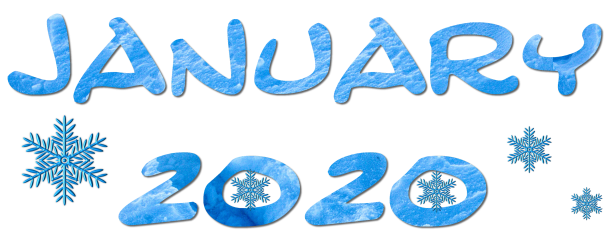 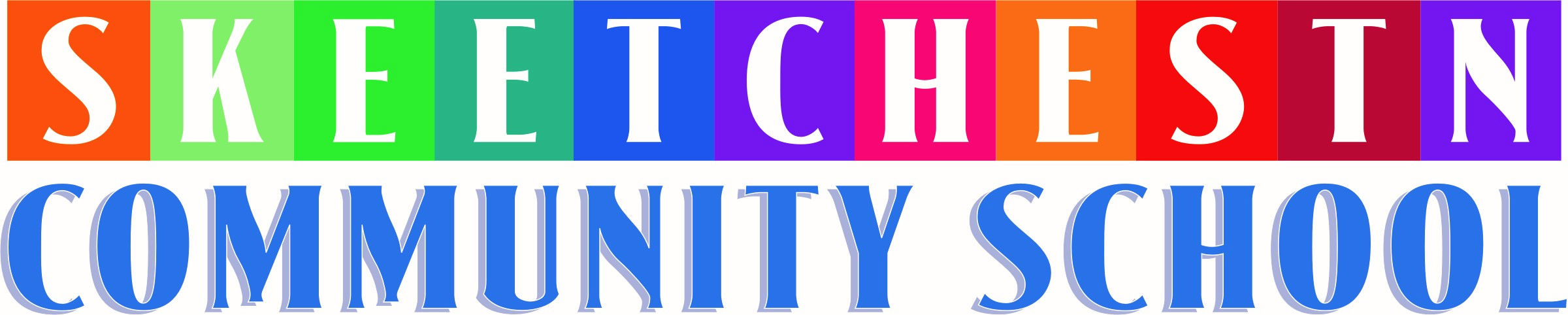 275 Deadman-Vidette Road											Phone: 250-373-2420Box 178													Principal: 250-373-2421Savona BC													Fax: 250-373-2429V0K 2J0													E-Mail: sibprincipal@skeetchestn.ca													SUNDAYMONDAYTUESDAYWEDNESDAYTHURSDAYFRIDAYSATURDAYwww.scschool.cafollow us on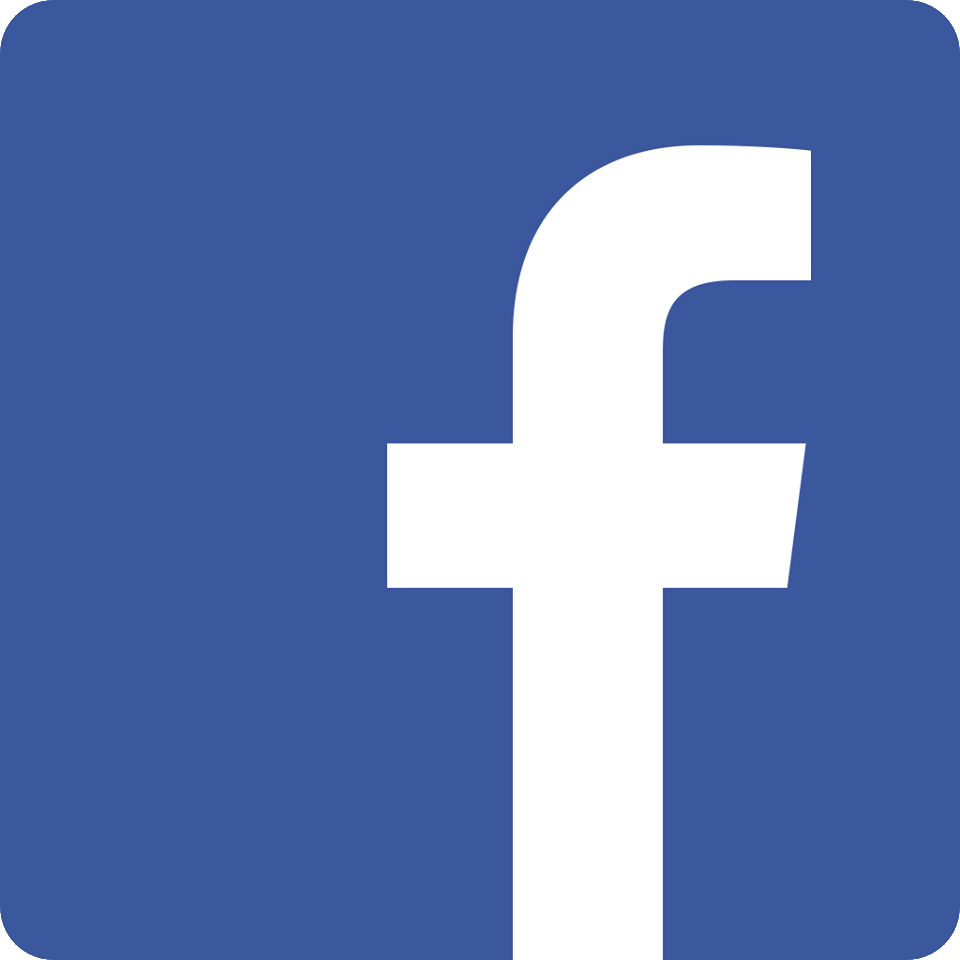 123456789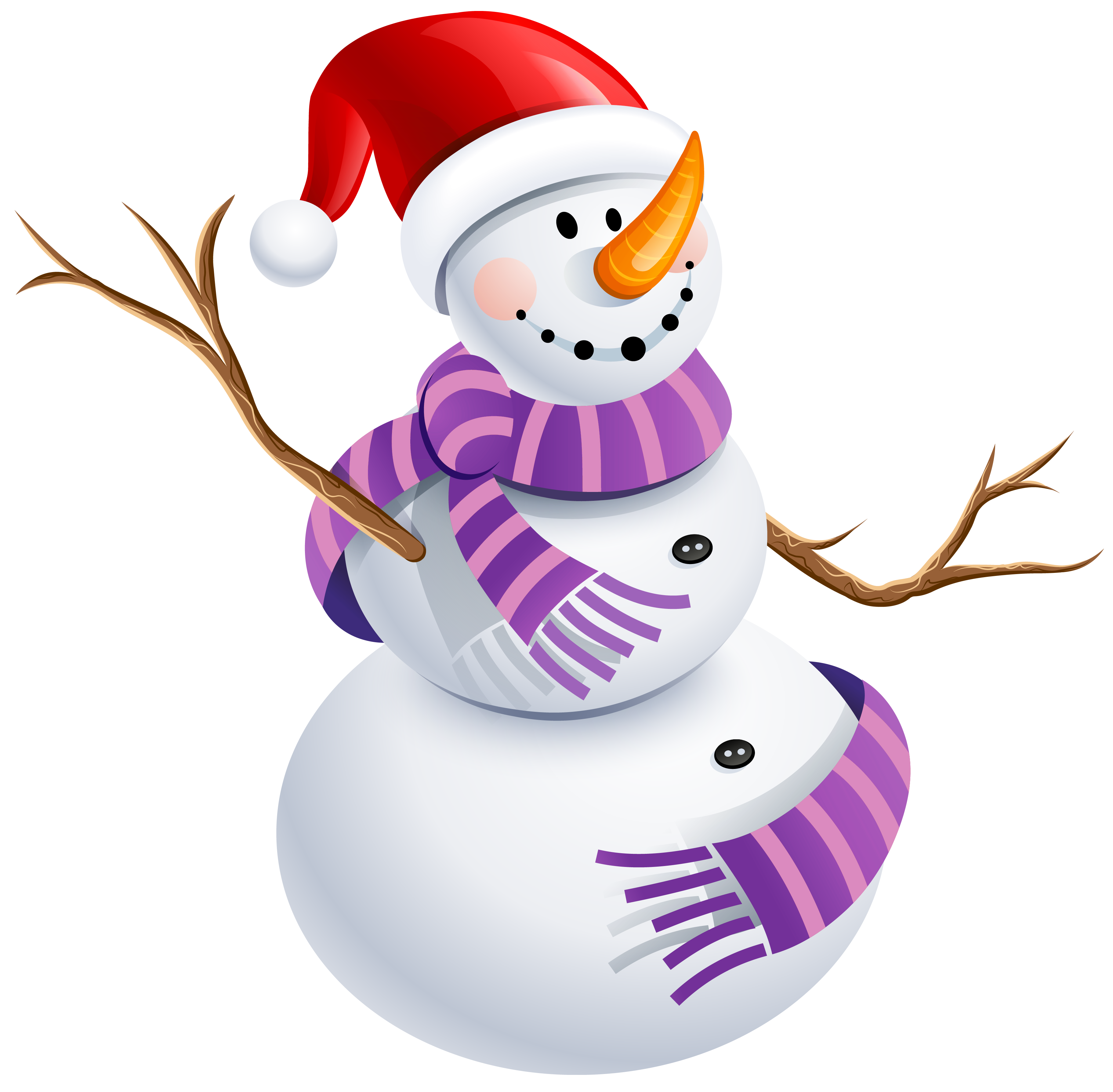 101112131415K-3 Skating all day@ Indian Garden’s16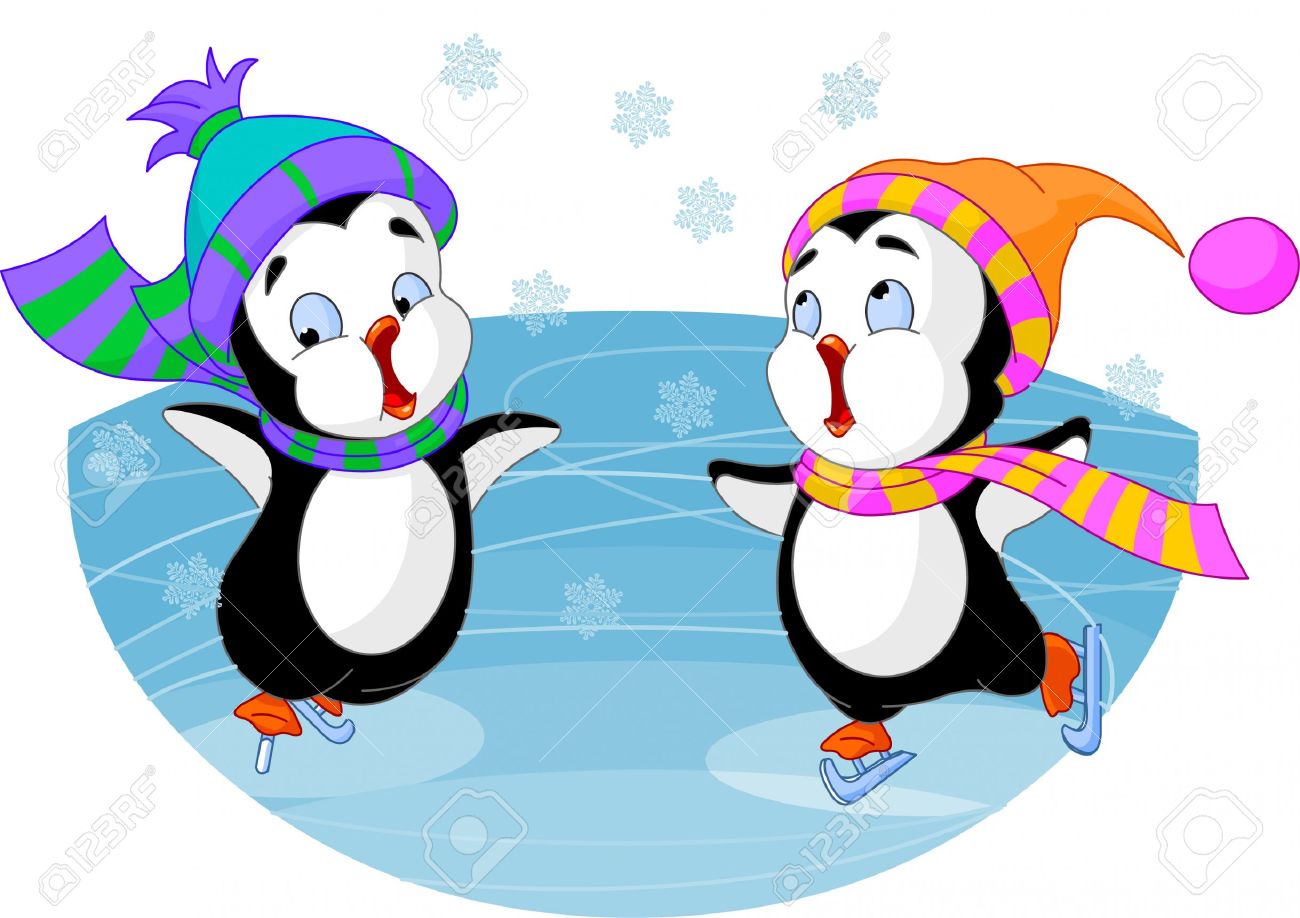 17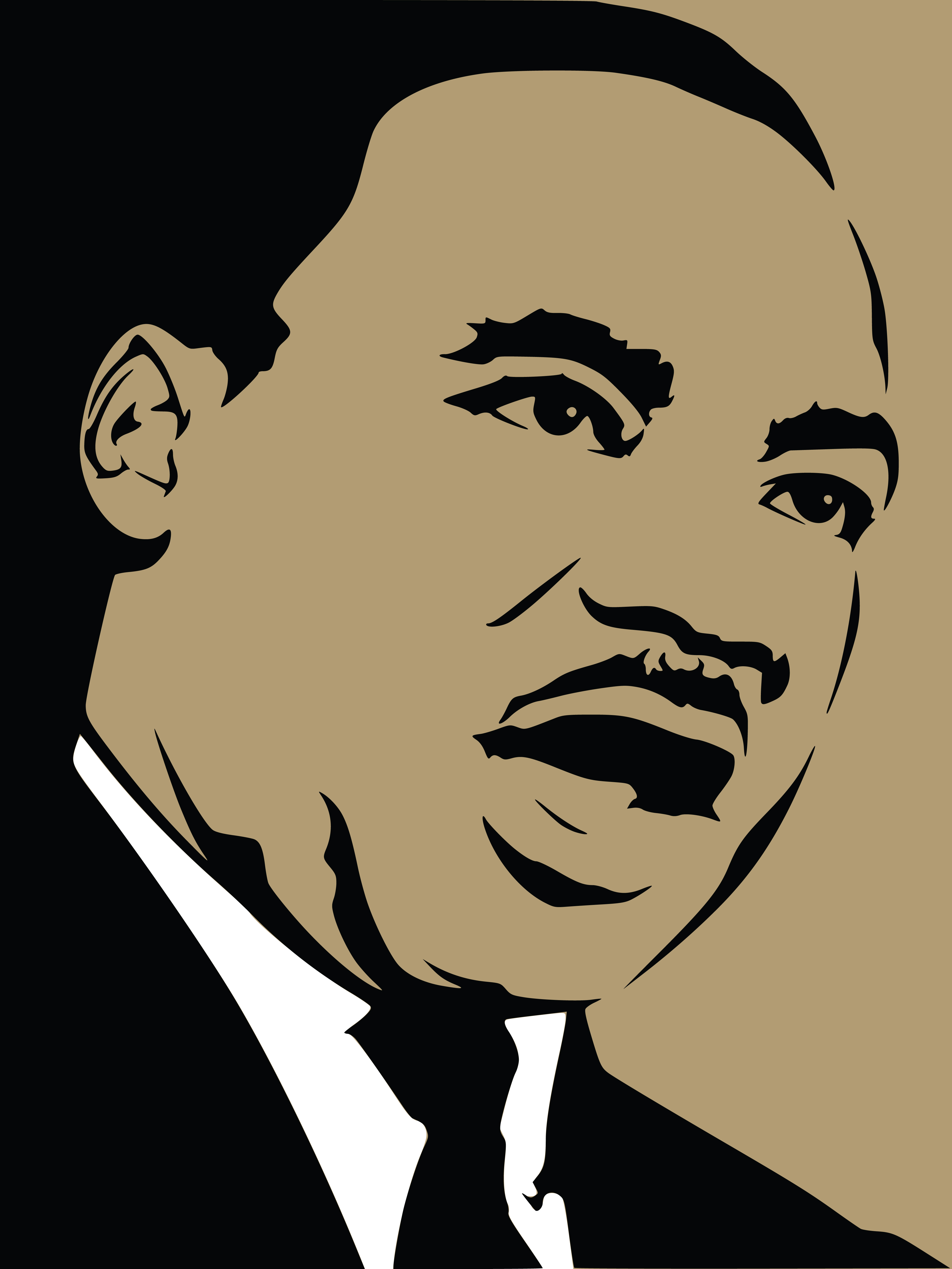 18Martin Luther King Jr. Day19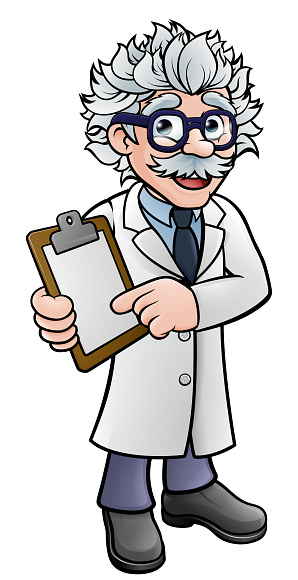 20Big Little Science Center @ School. 212223242526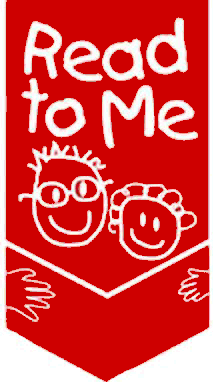 27Family Literacy Day    28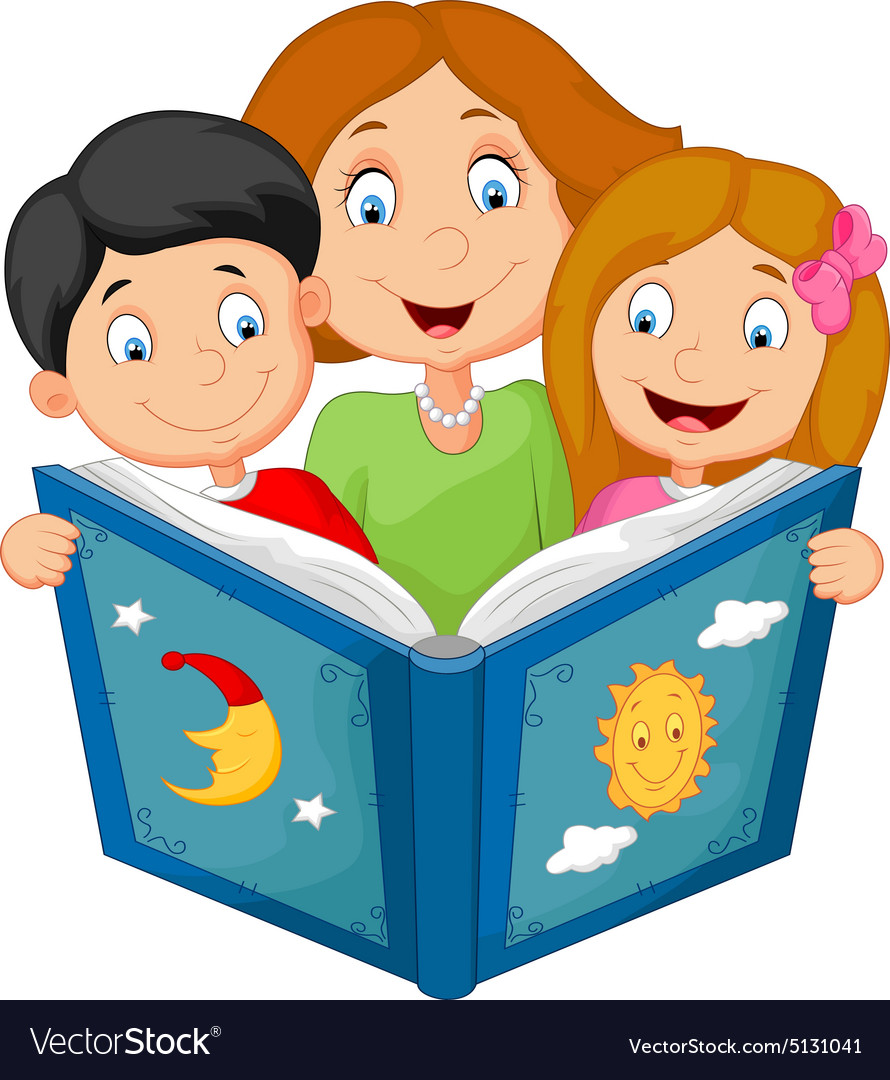 2930